Trang chủ   |   Liên hệ   Trang thông tin điện tử Ban Tuyên giáo Tỉnh ủy Kon Tum - Giấy phép số 01/GP-STTTT, ngày 05 tháng 3 năm 2014Cơ quan chủ quản: Ban Tuyên giáo Tỉnh ủy Kon Tum Địa chỉ: 314 đường Thi Sách - thành phố Kon Tum - Kon Tum; Điện thoại: 060.3862301; Email: thongtintuyengiaokontum@gmail.com. Ghi rõ nguồn tuyengiaokontum.org.vn khi sử dụng lại thông tin từ website nàyRao vat, viec lam Kon Tum nhà đất Kon Tum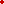 